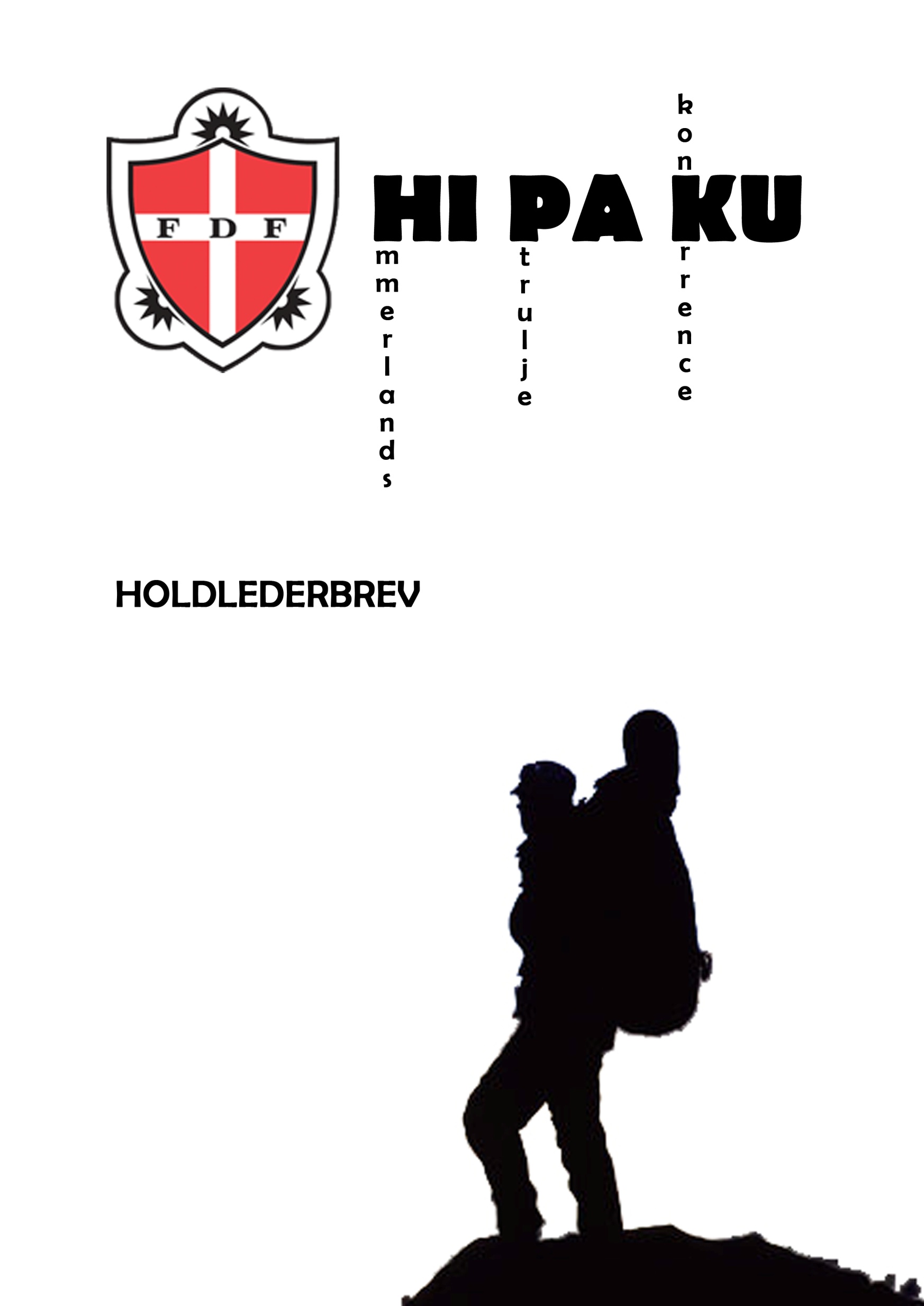 Tilegnet LEDERE for væbnere – seniorvæbnere – seniorer.Vi her hermed fornøjelsen af at invitere dig og dine FDF’ere til årets HIPAKU, derfor håber vi at få dig og dine væbnere, seniorvæbnere eller seniorer at se til et forrygende HIPAKU, som på vanlig vis bliver afholdt i første weekend i novemberI dette brev forsøger vi at besvare dine spørgsmål omkring HIPAKU, hvis du skulle have yderligere spørgsmål eller kommentarer, er du velkommen til at kontakte en fra udvalget.Specielt til SENIORledereDu og dine seniorer skal være opmærksomme på, at HIPAKU primært arrangeres for væbnere og seniorvæbnere. Seniorer er meget velkomne, men skal ikke forvente et arrangement med specielle seniorudfordringer.Fremadrettet er hele landsdel 2 inviteret, og der er derfor kun plads til 15 deltagende patruljer, gældende tilmelding sker efter først-til-mølle princippet.Med venlig hilsenFDF Væbnerudvalget H&MOm HIPAKU:HIPAKU er en hike, hvor man patruljevis går rundt til levende poster og løser en masse forskellige opgaver. Den bedste patrulje i væbnerrækken får retten til at have sølvøksen indtil næste HIPAKU, og kredsens navn skal indgraveres i øksen. Når/hvis en kreds vinder sølvøksen 3 år i træk, bliver øksen kredsens ejendom. Den bedste patrulje i seniorrækken vinder et trofæ til evig arv og eje. Derudover er der en fighterpokal, som er en vandrepokal, som tildeles den patrulje som viser mest gejst, motivation og gåpåmod. Man bærer selv sin bagage + fællesudrustning og mad. Vi vil meget opfordre dig - som leder - til at holde et vågent øje med, at deltagerne pakker fornuftigt (= begrænset). Bagagen skal pakkes så den er absolut vandtæt. Patruljen medbringer selv mad m.v. til hele weekenden. Evt. varm mad skal tilberedes på trangia. REGLER REGLER FOR DELTAGELSE:VÆBNERE: en væbner er fyldt 11 år, men ikke 15 år, En patrulje kan bestå af så mange/få væbnere som kredsen ønsker det, dog minimum 2. En leder i væbnerpatruljer skal være over 18år. Der kan højst deltage to væbnerledere på en væbnerpatrulje. Væbnerlederen er ansvarlig for patruljen på HIPAKU.SENIORER: en senior er fyldt 14 år. Seniorer kan enten danne patruljer kredsvis eller på tværs af kredsene. Seniorer kan også tilmelde sig enkeltvis. Udvalget sammensætter så en eller flere seniorpatruljer.Efter disse regler kan seniorvæbnere selv vælge, om de vil deltage i væbner- eller seniorpatruljer. Det er muligt at skifte leder undervejs på HIPAKU. Hvis den ene væbnerleder skal noget fredag og den anden væbnerleder skal noget lørdag så kan de bytte på ethvert tidspunkt. Et lederskift skal ske efter aftale med væbnerudvalget. Husk at orientere væbnerne og deres forældre om hvem der er med patruljen som leder.Hvis kredsen ikke har en leder der kan tage med væbnerne/seniorvæbnerne på HIPAKU, så kontakt væbnerudvalget, vi kan måske hjælpe.ANDRE REGLER-	Deltagergebyr tilbagebetales ikke ved afbud.-	Mobiltelefon og andre elektroniske hjælpemidler er forbudt, dette gælder også for ledere. Patruljen udgår af konkurrencen, hvis det konstateres at forbuddet overtrædes. 	OBS  dog skal hver patrulje medbringe en mobiltelefon, Telefonen forsegles. Forseglingen må kun brydes i nødstilfælde-	I de deltagende VÆBNER-patruljer er det principielt væbnerne der skal løse opgaverne. Ledernes opgave er at hjælpe og vejlede væbnerne. Der vil ved de enkelte poster blive reguleret i pointgivningen, hvis det er lederne der løser opgaverne. -	Når det er mørkt skal alle have refleksveste/reflekser på. Refleksveste udleveres til deltagerne ved start fredag aften og tilbageleveres søndag morgen. Fastsiddende reflekser på arme/ben anbefales.-	Den vindende patrulje i Væbner klassen vinder Sølvøksen som er en vandrepokal. Derudover er der også en Fighterpokal til det hold som udviser størst gejst, motivation og gåpåmod. Fighter pokalen er også en vandrepokal.-	Den vindende patrulje i Senior klassen vinder et unikt Seniortrofæ til ejendom.Hvis forældre eller andre skal have kontakt til jer under HIPAKU skal de ringe til en fra udvalget, navne og numre kan findes på forsiden af dette brevDer opfordres til, at en væbnerpatrulje er på max 6-7 personer.Hvad skal jeg gøre som holdleder?Overbevise dine væbnere, seniorvæbnere og seniorer om at de simpelthen bare skal med på HIPAKU og konkurrere om sølvøksen, seniortrofæet eller fighterpokalen, eventuelt sende dem et smut forbi hjemmesiden. Der er nemlig kun plads til de 15 patruljer der tilmelder sig først.Og husk at både holdleder- og lederrollen kan skifte under HIPAKU, hvis en leder kun kan deltage i en del af patruljekonkurrencen. Hvis du har mulighed for at tage deltagerne med på en gåtur med rygsæk inden HIPAKU afvikles, har i mulighed for at få sko og rygsæk rettet til, hvilket gør oplevelsen af arrangementet bedre.Hvor og hvornår?START 3. novemberFDF Suldrup, Anlægsvej 10, 9541 Suldrup, kl. 20.00SLUTTER: 5.novemberBlære Friskole og Børnehus, Skolevænget 3, Blære, 9600 AarsAfslutningen begynder kl. 13.00 med præmieoverrækkelsen, hvor der fremvises foropgaver, uddeles præmier, forældre er velkomne til at overvære ceremonien. HIPAKU er slut kl. 14.00 Hvad koster det?Prisen er 160 kr. pr. person (også for ledere) + jeres egne udgifter til mad og transport.Ved rettidig tilmelding nedsættes prisen dog til 130 kr. pr. person. Rettidig er tilmeldt og betalt er senest 27. oktober 2023 Vi vil gerne med, hvad gør vi?Udfylder indbydelsen med kredsens oplysninger (pris m.m.)Kopier indbydelsen og giv den til dine FDFére Sammen med dine væbnere, seniorvæbnere eller seniorer skal du udtænke og fremstille de fastsatte foropgaver, der i år er:Fuldautomatisk PandekagevenderSamt løsning på opgaven der findes på hjemmesiden 2 uger før HIPAKU's begyndelseTILMELDING/BETALING:Send en mail med et udfyldt tilmeldingsskema, samt deltagerskema, samt overfør deltagerprisen til:Bodil Stensgaard, bodil.stensgaard@icloud.com Deltagergebyr indsættes på konto 9070 - 0002751445, eller Mobilepay 24202851 ,
mærket HIPAKU 2023 og kredsnavn	Tilmelding og betaling skal være modtaget senest d. 27. oktober 2023 for at være rettidigPå tilmeldingen skal du oplyse om I ønsker mælk lørdag og søndag morgen, og om en eller flere i patruljen har specielle behov, det kan f.eks. være høfeber eller anden form for behov vi fra væbnerudvalget skal tage stilling til. Ved tilmelding bedes i angive hvor mange patruljer, og hvilken lederbemanding, i stiller op med, samt i hvilken alder patruljerne konkurrerer i, samt om i har deltagere det ikke ønsker at bliver fotograferet i stemningsbilleder, vi tager ingen portrætter af deltagere.Skulle du have yderligere spørgsmål, tøv ikke med at kontakte en fra udvalget.Derudover vil der fredag aften være lederkaffe på overnatningsstedet.Obligatorisk udstyrPATRULJEN:liste, udfyldt med oplysninger om kredsens deltagere mad til patruljen til hele weekendenkompas & spadetoiletpapirtrangia, sprit/gas/andet udstyr til at lave mad på1 stk, mobiltelefon. Telefonen forsegles. Forseglingen må kun brydes i nødstilfældeForopgaverne, Fuldautomatisk PandekagevenderOpgave fra hjemmeside - findes 2 uger inden HIPAKU begynderDELTAGERNE:	alm. personligt weekendtursudstyr sundhedskort/sygesikringsbevis, udvalget har ikke ansvar for deltagernes sundhedskort dette er deltagerens eget ansvarreflekserDET ER ET KRAV, AT ALLE MEDBRINGER REGNTØJ & REFLEKSERDet kan være en stor hjælp for dine førstegangsdeltagere, hvis du laver en pakkeliste til dem, hvis du vurderer de har brug for det – du kan finde begyndelsen til en pakkeliste på hjemmesiden.En anden hjælp, vil være hvis i tager på en træningsgåtur med rygsæk inden arrangementet, det kommer deltagerne tilgode.Hjemmeside & FacebookHIPAKU har sin egen hjemmeside, se mere på http://www.fdf.dk/hipaku hvor indbydelse og holdlederbrev mm. findesBesøg også HIPAKU på FacebookRene Larsen20 70 70 61rlarsenmail@gmail.comMette Andersen24 26 85 36metteogibandersen@gmail.comKristian Grønhøj51 80 38 59Kristiangroenhoej@gmail.comBodil Stensgaard24 20 28 51stensgaard-jensen@os.dkAini Lyngaa50 50 43 98bikseren@info.dkPeter B. Mogensen28 57 21 44jensenpeterb@gmail.comNicklas B. Mortensen28 15 00 21bechmortensen93@gmail.comDorit Peters40 51 75 51doritpeters@gmail.com